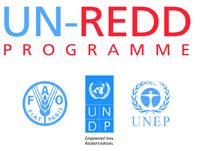 Report of the Annual Meeting of the UN-REDD Programme 
Communications Working Group 20 November 2014 
International Environment House, Geneva, SwitzerlandTable of Contents:Objectives of MeetingAgendaOverview of SessionsSummary of Key Meeting Decisions and OutcomesMeeting Action ItemsObjectives of meeting:
Strengthen Communications Working GroupStrengthen One UN approach to delivery of Communications work area across three collaborating UN agenciesCoordinate Communications activities – share draft 2015 work plans (even preliminary plans if available)Explore opportunities for supporting KM strategy and activities in 2015Define publication protocolsExplore options for strengthening newsletterReflect on website functionality and structure – what works/what needs improvingPrioritize key global and/or joint Communications activities for 2015Begin developing theory of change for Communications 2016-2020 strategyOptions for developing quality UN-REDD Programme photo libraryInnovation brainstorming – if you could, what Communications activities would you want to implement?Agenda: available hereNumber of persons attending: 10Overview of sessions:(All sessions were organized as group discussions)Welcome and introductions Reflection on One UN approach of the programme, and value of partners, value of coming together Shifting Landscape -- UN-REDD programme 2016-2020 strategic framework and new KM-Communications relationship 
New strategic direction 2016-2020Increased KM needs and implications for both KM and communications teams. Needs, Implications, Opportunities, ChallengesHow can Communications support these objectives using the tools and capacities we have?What challenges do we face? How can we adapt our tools to meet the KM needs and new Strategic objectives?Programme’s 2020 Strategy:Driven by country needsSupport partner countries to meet UNFCCC requirements, in order to generate results-based payments for results-based actionsScale up REDD+ readiness to REDD+ implementationNew partners countries coming on board  -- varying knowledge levelsOne UN approach strengthened – working as one – one point of contact for countriesConnect REDD+ actions to achieving Sustainable DevelopmentStrengthened Knowledge Management to build countries’ capacities ImplicationsWork Areas / REDD+ Topics redefinedNew key messagesNew audiencesVarying levels of information needs (new countries vs. experienced countries)Increased Knowledge Management needs, implicationsSpace on website to highlight KMNewsletter – space for knowledge sharing (eg. Lessons learned, interviews with REDD+ focal points)New KM related publications – new templates / publication schedulesQuality assurance/ Consistent approach – Style guide emphasizedProduce videos – assist with sourcing crews, editors, script writing, etc.Consistent messaging – development of key messages on key topicsTargeted communications --- help identify target audienceKM news out through the social media channels – Twitter, FacebookCapacity for Translations – centralized translation budget/serviceComms opportunities related to KM:Capturing stakeholder REDD+ experiencesGathering soundbites from key stakeholdersShare regional knowledge needs with us so that we can be more strategic about what we are communicatingComms challenges related to KM:Formalize processes for clarity among increased team members?More work – do we have the capacity? Do we want to recommend regional Comms positions to support 2016-2020 strategy?Additional comments:Communications has a role to play in video production, and has experience and relationships. This is not just the job of the KM team when it comes to proposed KM related videos. Mark is now managing pool of translators, so Jennifer is now looking at having a centralized translation budget for KM and Comms productsFrom a branding perspective, do we want to highlight KM as one of our selling points?Once we have the structure and momentum Newsletter as a space for knowledge sharing Instead of reporting on past events etc., we can be more forward looking and include KM lessons and opportunities for gaining and sharing knowledge The UN-REDD Programme has a style guide; Mark will be developing an adapted style guide for the workspace because so many people will be contributing to itCommunications support and quality control Relationship workflow What are the pros and cons of merging KM and communications working groups?Pros: info sharing, time efficiency, strategic planning (we have to be on the same page), strengthens KM/comms relationship and the value of the links, shared understanding, brings a regional voice to this group Cons: pros are assuming that we will get what we want from their participation. We may lose oversight and control of communications-specific decisions. Not all decisions related to KM, how would comms-specific organizational decisions be made. Confusion over decision-making authority of regional KM consultants in decision making needs of overall UN-REDD Programme. Should they be in the KM working group, or only agency KM focal points?.  We need clear roles, processes and strategic objectives for everyone on the working groups. Concern: how do roles get defined? We need to make a recommendation about our roles in relation to the KM team. Decision: do not merge now – rather, take some time now to define roles to increase clarity 
*up reporting of regional KM coordinators needs clarity 
 Communications roles and responsibilities reaffirmed:Agency communications people (Dearbhla, Denise, Mihaela):  
Facilitators, coordinators within the agency HQ, and agency RTAs. Accessing experts, linking them to the secretariat 
 Global KM specialists (KM Specialist/Jennifer):  
The KM specialist reports to Jennifer, and will be replaced as soon as possible, Jennifer is in this role for now. 
Global level, non-agency specific. Reporting results and work plans (operational side) to secretariat. Budget allocation. Nexis global KM and communications. Discussion: maybe we should have the global KM specialist work directly with regional KM specialists? This was the envisioned relationship. 
 Global communications programme (Jennifer): 
Coordinating all communications and KM for the programme at the global level, including social media (FB and twitter) 
 Editor/translator (Mark): 
Quality control, editing and translation, developing style guide, and workspace editorial guide.
Specific: Newsletter editing, managing pool of translators. 
 Web/workspace/events (Maddie): Helpdesk, website updates, shared events list and publication list (shared docs), design 
 UNORCID (Julia): 
Sharing Indonesia specific  experiences, content sharing, collaboration and coordination, global events 
 UNEP/FI (Avishan): 
Observer role in working group and collaborating partner with UN-REDD communications. We should be coordinating our communications activities now. Goes to Jennifer for support. 2015 Communications Coordination and Collaboration -- UNDP, UNEP, FAO, UNORCID, UNEP-FI, FCPF, info share and group discussion 
 FAO update and 2015 work plan  (Denise):  Specialty publications including communications booklet series as simplified communications versions of technical products (see list from Denise) Technical workshops Products for varying knowledge levels Technical MRV report series Technical/institutional information note  Video animation on national forest management system Updated NFMS (MRV) Multi-media resources on forest monitoring (offline capabilities on CD, plus online) Video interviews (Jennifer to repurpose) Technical reports for (1) the development of reference levels for REDD+ (already commented on by technical focal points), (2) Zambia drivers of deforestation, and (3) case studies for legal preparedness for REDD+ Pacific islands workshop  UNEP update and 2015 work plan (Suzannah) Forest ecosystems in the Tanzania economy publication to launch in December or January Mangroves publications Information briefs > WCMC REDD+ resource guide (UNITAR and UNEP), will integrate in our workspace REDD+ law book, GCP and Thais N. Ivo is drafting a paper on how UN-REDD countries can implement REDD+ in their countries Video animation on charcoal production  Inter-agency video documentary on REDD+ in Africa coming in 2015 Finalizing BeRT/CAST Cost/benefit spreadsheet tool Case study, economics of deforestation analysis in Cambodia has been rolled out in Argentina REDD+ Academy (May Argentina, July Nigeria) UNDP update and 2015 work plan (Dearbhla) Government and safeguard global knowledge exchange event tentatively planned Lessons learned on anti-corruption for REDD+ (Global, probably in Tunisia, governance area with safeguards group) Stakeholder engagement global team looking at stakeholder engagement lessons learned publication (Gaya leading this) Davos, end of January in Switzerland (Helen C.): forest focus, opportunity for promotion Global community based REDD+ Lessons Grants will likely be dispersed in January or February 2015  UNEP-FI update and 2015 work plan (Avishan) 3 animated videos (private sector collaboration, drivers of deforestation, role of financial institutions) Re-doing website, with space for interaction infographics Subsidies report with ODI Fiscal incentives (Indonesia, Ecuador, Ghana, Peru) Green commodity programme UNORCID update and 2015 work plan (Julia) Next week COP in Lima (Brittany for communications and Felicity, Satya's assistant, are going) Supporting national REDD+ agency Launching legal book (GCP/UNORCID)Possible UN-REDD acknowledgement Events-  WCS- biodiversity and REDD+ (January) UNODC- Toolkit on forest crime (January) Dialogue series- every month. January with be forest management units with GIZ Want to do a Coastal REDD+ launch in January (mangroves), see if it makes sense to translate Feb: REDD+ private sector summit with UNEP and other partners, HIGH LEVEL Customary tenure UNODC congress in Doha, maybe present on forest crime Opportunities for coordination and collaboration: UNFCCC related info being published by FAO, we can start linking in order to market the programme as taking countries to the UNFCCC track. New FAO info tools for KM use. Have people synthesize technical publications - video interview Webinars – GoToWebinar identified Publications/information linking to sustainable development GCP and UNEP (Thais Narciso) Coordinate global events Oslo REDD+ Davos, end of January in Switzerland (Helen C.): forest focus, opportunity for promotion Through Bangkok FAO comms (?) Mike Spears might want to attend the UNORCID REDD+ private sector summit Challenges to coordination and collaboration: Need for non-policy brief format for briefs (e.g. info briefs) Redefined work areas Strategic with video and dissemination management Review of publications is not consistent, third party authors Indonesia some challenges in GRASP MOU Coordination: Maddie will maintain a shared list of upcoming publications Maddie will maintain a shared list of upcoming events Google docs for now, workspace shared docs later 4. Publication protocols To consider:Current situationUN-REDD branded vs. non-UN-REDD branded publicationsThird-party contracted publications – not reflecting UN-REDD Programme messaging and positionsChallenges and needs – identify and captureDraft creative brief – reviewReview/approval process – determineCurrent process and needs: agency level policy brief as concept note (1 week to review, lead agency signs off only)Lessons learned publications have been written by RTAs and were a long difficult process, no KM people involved, no protocols Success stories: template and structure (short 4 pager) Technical reports: no rigid protocol, each agency has their own structureFast facts flyerYear-end reviewInformation kits (how to guides) Comparative experiences 
 Publications initial group thoughts: Suzannah: UNEP has a KM product pipeline, which is a shared doc for scheduling publications so that they aren't all coming out at the same time. Denise: Last year we did that same thing, we had a spreadsheet of all publications. Suzannah: We could incorporate release scheduling Avishan: In 2014 we had so many publications, the value of each needs to be questioned. Denise: Yesterday we were talking about a quality assurance workflow: including providing a rational, does it respond to demand? Additional comments:Be aware that different types are geared to various knowledge levels Who do we list as author? Contact? Should the secretariat (Thais/Mirey) take accountability for final approval (at step 1 and before publication)? People should be coming to us before they start a publication, for help with format, language, launch and promotion timeline etc. 
 Discussion outcomes: Agreement that there is a need for the development of a standardized publication protocol/process and templates. Jennifer will incorporate comments to publication workflow document, then that draft will go to agency focal points to review as a first step. Will share publication workflow process with KM team for implementation by them as relevantStrengthening UN-REDD Programme newsletter UN-REDD Programme newsletter: Exploring options for editorial redesign to fit evolving needsCurrent newsletter (format, publication cycle, content)Reflecting on KM needs, new Strategic objectives and shared challenges and opportunities from our  update session:What should be the purpose of this tool?Who should be the audience?How can KM be integrated into the newsletter? (lessons learned, learning events, learning tools, experience sharing, etc.)How can the editorial content of the newsletter be restructured to meet evolving needs?What should be the design format? (print? ePub?)What should be the publication cycle (monthly, quarterly?)How should the Mini-RoundUp be different, so that they don’t compete with each other?Newsletter first thoughts: Good clickthrough is 30%, UNEP-FI has 19%.  Avishan: Are we doing the newsletter for internal or external purposes? We need to clarify.  Denise/Dearbhla: the newsletter and roundup are competingDenise: roundup should be more reporting, newsletter should be more editorial Denise: opportunity to use videos in newsletters. Our partners do interviews and testimonial videos, and we can repurpose these for KM purposes. Suzannah: We need to produce some exciting news, not just report on meetings that can be put in the announcement box. Let's keep the newsletter interesting!  What are some options for editorial redesign to better fit organizational needs? We are moving all subscriber and comms contact lists to constant contact We have about 5000 subscribers now, we need to rebuild with more contact information, so we can tell who is reading it. Redesigns need to be purposeful.Monthly is too frequent, but quarterly is not often enough – bimonthly would meet needsSell programme to outsiders and share success stories. We know there is a need in the programme, staff want to be recorded and know their news is getting out (staff news!). 
Group Discussion outputs: Audience:  Partner countries Donors REDD+ practitioners academics REDD+ staff (current main users, maybe move elsewhere for internal messaging) 
 Purpose: Learning/access to resources and information Sharing of country experiences Help people understand UNFCCC guidelines for REDD+Position the UN-REDD Programme as valuable partner/resourceDriving tool to website and workspace People want to share what they are working on 
 What should the content be? New innovations and tools Publications/resources/tools/videos Interviews with experts/ country reps / IPSs and CSOs Less of the process (workshops etc) – more outputs and impactsKnowledge sharing to support capacity building related to UNFCCC REDD+ guidelinesHow Structure Editorial design structured around audiences needs / content identified Strategic but not too rigid- not enough content to fill sections that are could be too specific (e.g. MRV section, Safeguards section)Segment structure> each audience  Conversational tone, but balanced with gravitas. Clear and easy to understand, but carrying some weight. Accessible language as many readers are not English speakers Introduction to publications with video intro – where relevant and possibleNew template: include only intro text and link through to full stories on web. Keep it short! 
 Specific section options Op. Ed- invite external partners (maybe an extra option for other purposes) UN-REDD position news- UN-REDD in the News Q&A on an issue with an expert, approaching from the audiences perspective Vacancy announcements Quick digest of events and learning events/workshops Generating content Call for articles Draft t.o.c Providing subject guidance Decide based on timing (what will be most useful for readers and when) Themes Decision make to make the Newsletter a bi-monthly publicationMini-roundup  Only goes to Workspace community Weekly Info on new information and knowledge uploaded to the WorkspaceNeed to redesignNext step: Jennifer will do concept brief on the new newsletter taking this all into account and begin developing the new e-template.Website upgrade:Strengthening website: functionality and editorial contentCurrent functionality – explore what works, what doesn’t New functionality -- consider evolving needs of Programme – what new functionality options can we consider? Current editorial content -- What is still relevant and what is not?New editorial content – should we create new editorial spaces for new public-facing content that reflects new objective/outputs of ProgrammeDue to time constraints, the group made the decision to take this issue up in a follow-up Comms Working Group meeting. Photo library:Building a photo library: harnessing our capacitiesInfo share of each agency’s photo library – quality, accessibility, etc.Opportunities for photo shoot in each region to capture evergreen imagesOther opportunities to cost-effectively collect quality images – photo contest, user rights from other organizations (e.g. CIFOR, WWF)The group identified this as an important and timely area of focus, but due to meeting time constraints, the group made the decision to take this issue up in a follow-up Comms Working Group meeting. Summary of Key Meeting Decisions and Outcomes:Reinstate centralized translation budget and capacity for key publicationsDo not merge Communications Working Group and KM Working Group at this timeClarify up-reporting of KM Regional CoordinatorsEstablish written publication workflow process – agreed upon by all three agenciesRedesign newsletter to better reflect UN-REDD Programme and to better meet audience needs and strategic objectivesPublish newsletter every two monthsUpdate list of types of UN-REDD PublicationsClarify difference between purpose and audience of Newsletter and MiniRoundupInvest in developing image libraryCollaborate with KM colleagues by promoting KM through communications channels and providing Communications expertiseEnsure quality assurance/ consistent approach to delivery of Communications across the ProgrammeCommitment to coordinate events and publicationsMeeting Action items:2015 Event information to be sent to Maddie – Dearbhla, Denise, Mihaela (and others as relevant)Create 2015 event calendar – Maddie2015 planned publication info to be sent to Maddie -- Dearbhla, Denise, Mihaela (and others as relevant)Create 2015 publications calendar – MaddieCreate centralized, budgeted translation capacity – Jennifer/MarkRoster of editors shared with members of Communications Working Group – MarkAfrica video --  follow up with production team to ensure interagency collaboration -- JenniferSchedule of regional workshops planned for 2015 – Denise to send to Jennifer and MaddieDevelop Workspace editorial style guide -- MarkDevelop newsletter concept brief – JenniferDevelop new e-newsletter template – JenniferDevelop mini roundup concept brief -- JenniferDevelop new mini roundup template -- JenniferCirculate creative brief for information kit -- Jennifer Share sample creative brief/concept notes for FAO publications so we can borrow from their templates -- DeniseIncorporate group recommendations for add-ons to draft publication workflow process doc – JenniferReview and endorse publication workflow process on behalf of respective agency – Dearbhla, Denise, MihaelaUpdate list of publication types  – JenniferUpdate template design of publications – JenniferCommunications Working Group and members to define suggested relationship with KM Working Group and members.Communications Working Group to finalize list of UN-REDD Programme publication “types” based on meeting discussionNAMEROLEBASED1Jennifer Ferguson-MitchellCommunication Officer (UN-REDD)Geneva2Madeline WestCommunications/KM Associate (UN-REDD)Geneva3Mark GrassiDocument Manager/ Editor (UN-REDD)Geneva4Dearbhla KheeganCommunications/KM (UN-REDD/UNDP)New York5Denise MartinezCommunications/KM (UN-REDD/FAO)Rome6Mihaela Secrieru Communications (UN-REDD/UNEP)Nairobi7Suzannah GossCommunications (UN-REDD/UNEP)Nairobi8Avishan ChananiCommunications (UNEP FI)Geneva9Linda Mumoki Webmaster (UN-REDD)Nairobi10Julia HoeffmannCommunications (UNORCID)Jakarta